Lublin, 28.04.2017rOGŁOSZENIEOgłaszamy nabór na zajęcia z hipoterapii dla dzieci niepełnosprawnych zamieszkujących na terenie miasta LublinZajęcia z hipoterapii zorganizowane są w ramach wsparcia zadania publicznego z zakresu działalności osób niepełnosprawnych w ramach „Programu działań na rzecz niepełnosprawnych mieszkańców miasta Lublin na lata 2016-2020” pod nazwą  „Rehabilitacja osób niepełnosprawnych”, dofinansowanego przez Prezydenta Miasta Lublin.Projekt realizowany jest do 31.10.2017r. Zajęcia z hipoterapii odbywają się w Lublinie przy ul. Głuskiej 36.Terminy indywidualnie ustalane z hipoterapeutą. Zajęcia są w większej części dofinansowane przez Prezydenta Miasta Lublin, obowiązuje jednak wpłata własna 70 zł  za cały cykl 10 spotkań, po 30 minut każda sesja.Wymagane jest posiadanie przez dziecko aktualnego orzeczenia o niepełnosprawności, oraz potwierdzony zaświadczeniem od lekarza brak przeciwwskazań do zajęć z hipoterapii.Wszelkie informacje i zapisy proszę zgłaszać do : Magdaleny Kiljanek, Tel. 531633133. Z A P R A S Z A M Y !!! Małgorzata Szestopałko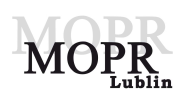 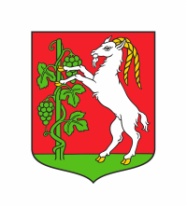 